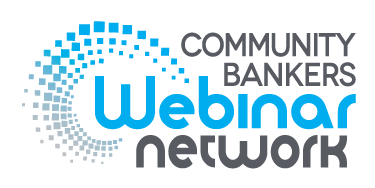 Financial Education & DevelopmentPO Box 1780, Helena, MT  59624Phone:  406-442-2585Fax:  406-442-2357webcasts@financialedinc.com2019 Webinar Schedule 12/05/18 v.2 1/8/2019	Record Retention & Destruction Rules: Paper & Electronic 	Elizabeth Fast, Spencer Fane LLP1/9/2019	Credit Analysis & Underwriting Series: 
Regulator Issues & Update for the Credit Analyst 	S. Wayne Linder, Young & Associates, Inc.1/10/2019	Teller Training Series: 
Compliance Training for the Frontline 	Dawn Kincaid, Brode Consulting Services, Inc.1/14/2019	FFIEC Exam Procedures for Business ContinuityMonday	Molly Stull, Brode Consulting Services, Inc.1/15/2019	2018 HMDA Submission Due March 1, 2019 Part 1: 
Identifying Reportable Loans, Data Integrity & FIG Analysis 	Susan Costonis, Compliance Consulting and Training for Financial Institutions1/16/2019	Call Reports 2019 Update 	Michael Gordon & Kris Trainor, Mauldin & Jenkins, LLC1/17/2019	IRA & HSA 2019 Update, Including Tax Reform Considerations	Frank J. LaLoggia, LaLoggia Consulting, Inc.1/23/2019	2018 HMDA Submission Due March 1, 2019, Part 2:
Requirements, Clearing Edits, Exempt Fields & More	Susan Costonis, Compliance Consulting and Training for Financial Institutions1/24/2019	Determining Cash Flow from Personal Tax Returns After 2018 Tax Reform Part 1: 
Schedules A, B & C 	Tim Harrington, TEAM Resources1/28/2019	Real Estate Loan Collection Rules for Lenders & Mortgage Servicers Monday	Elizabeth Fast, Spencer Fane LLP1/29/2019 	Credit Analysis & Underwriting Series: 
Analyzing Financial Statements for the Credit Analyst 	S. Wayne Linder, Young & Associates, Inc.1/30/2019	Teller Training Series: 
Frontline Fraud Prevention: Stopping Fraud at the Teller Line	Mary-Lou Heighes, Compliance Plus, Inc.1/31/2019	SBA Lending 2019 Update: 
Guidance on the Latest Changes to Policies, Procedures & Documentation 	Kimberly A. Rayer, Starfield & Smith, PC2/4/2019	Flood Insurance Compliance Update & FAQsMonday	Ann Brode-Harner, Brode Consulting Services, Inc.2/5/2019	ACH Specialist Series: 
ACH Tax Refund Exceptions, Posting & Liabilities	Michele L. Barlow, PAR/WACHA2/6/2019	Right of Setoff on Deposit Accounts & Loans: Legal Issues	Elizabeth Fast, Spencer Fane LLP2/7/2019	C-Suite Series: 
CAMELS Rating for Executives	Ann Brode-Harner, Brode Consulting Services, Inc.2/12/2019	Board Reporting Series: 
Board Secretary Procedural & Compliance Responsibilities 	Dawn Kincaid, Brode Consulting Services, Inc.2/13/2019	Prepaid Cards: Your Bank’s Responsibilities Under the New Rules, Effective April 1, 2019 	Elizabeth Fast, Spencer Fane LLP2/20/2019	Teller Training Series: 
Risks & Precautions for Endorsements & Other Negotiable Instruments	Mary-Lou Heighes, Compliance Plus, Inc.2/21/2019	Credit Analysis & Underwriting Series: 
Debt Service Coverage Calculations in Underwriting	S. Wayne Linder, Young & Associates, Inc.2/25/2019	Determining Cash Flow from Personal Tax Returns After 2018 Tax Reform Part 2: Monday	Schedules D, E & F	Tim Harrington, TEAM Resources2/26/2019	ACH Specialist Series: 
ACH Dispute Resolution	Michele L. Barlow, PAR/WACHA2/27/2019	The New NIST Digital Identity Guidelines: 
Impact on Passwords, Security Questions & Account Lockouts	Chad Killingsworth, Jack Henry & Associates, Inc.®2/28/2019	Debit Card Chargebacks: Understanding Visa Claims Resolution 	Diana Kern, SHAZAM, Inc.	Title Change 11/29/20183/5/2019	Board Reporting Series:
Essential Board Reporting: Requirements, Timing, Delivery Options, Risks & Concerns	Ann Brode-Harner, Brode Consulting Services, Inc.3/6/2019	Federal Requirements for Tech-Based Marketing: Websites, Social Media, Robo Calls & More	Steven Van Beek, Howard & Howard Attorneys PLLC3/7/2019	C-Suite Series: 
Strategic Decisions Regarding CECL Methodologies, Processes & Governance	Bob Viering, Young & Associates, Inc.3/11/2019	Synthetic ID Fraud: What It Is, How It Works & Real-Life ScenariosMonday	Brian Vitale, Compliance Advisory Services3/12/2019	Teller Training Series:
Cross Selling: The Key to Accountholder Satisfaction & Retention	Tim Tivis, Pinnacle Training Group3/13/2019	Debit Card Chargebacks: Understanding Mastercard Dispute Resolution 	Diana Kern, SHAZAM, Inc.	Title Change 11/29/20183/14/2019	ACH Specialist Series: 
2019 ACH Rules Update 	Michele L. Barlow, PAR/WACHA3/19/2019	Advanced BSA Officer Training: In-Depth Risk Issues & Difficult Situations 	Bill Elliott, Young & Associates, Inc.3/20/2019	Required Compliance for Commercial Loans Secured by Real Estate 	Susan Costonis, Compliance Consulting and Training for Financial Institutions3/21/2019	Banking Marijuana-Related Businesses	Dawn Kincaid, Brode Consulting Services, Inc.3/26/2019	Credit Analysis & Underwriting Series: 
Global Cash Flow Analysis for Underwriters & Credit Analysts	Aaron Lewis, Young & Associates, Inc.3/27/2019	Handling Power of Attorney & Living Trust Documents on Deposit Accounts & Loans 	Elizabeth Fast, Spencer Fane LLP3/28/2019	Board Reporting Series: 
Red Flags in Board Reports	Molly Stull, Brode Consulting Services, Inc.4/2/2019	UDAAP: Consumer Complaint Monitoring & Avoiding Harm	Dawn Kincaid, Brode Consulting Services, Inc.4/3/2019	C-Suite Series: 
Enterprise Risk Management: Three Key Risk Assessments	Marcia Malzahn, Malzahn Strategic4/4/2019	Mobile Device Risks, Records & Compliance Rules: 
Managing Your BYOD & COPE Policies & Procedures	Nancy Flynn, The ePolicy Institute™4/9/2019	Teller Training Series: 
Accurately Completing the CTR Line-by-Line	Dawn Kincaid, Brode Consulting Services, Inc. 4/11/2019	Notary Essentials & Legalities 	Elizabeth Fast, Spencer Fane LLP4/15/2019	ACH Specialist Series: Monday	Liability with ACH Death Notification Entries (DNEs) & Reclamations	Michele L. Barlow, PAR/WACHA4/16/2019		Board Reporting Series: 
Security Officer Reports to the Board: Fulfilling Your Annual Requirement 	Barry Thompson, Thompson Consulting Group, LLC4/17/2019	Flood Insurance Compliance for Commercial Lending: Unique Issues & Case Studies 	Susan Costonis, Compliance Consulting and Training for Financial Institutions4/18/2019	Consumer Collection Series: 
Your Borrower Filed Bankruptcy, Now What?	Elizabeth Fast, Spencer Fane LLP4/22/2019	Top 20 Questions About Completing the TRID Loan Estimate & Closing DisclosureMonday	Steven Van Beek, Howard & Howard Attorneys PLLC4/23/2019	Hacking the Weakest Link: The Role of Staff in Maintaining IT Security	Brian Self, Brian Self Consulting4/24/2019	C-Suite Series: 
Asset Liability Management Strategies in a Rising Rate Environment	Gary J. Young, Young & Associates, Inc. 4/25/2019	Advanced Credit & Risk Management in Agricultural Lending	Dr. David Kohl, Virginia Tech4/30/2019	Escrow Account Shortages, Surpluses & Deficiencies	Ann Brode-Harner, Brode Consulting Services, Inc.5/1/2019	Troubled Debt Restructuring: Identifying & Accounting for Impaired Loans	Todd Sprang, CliftonLarsonAllen LLP5/2/2019	Call Report Series: 
Call Report Basics, Including Balance Sheet, Income Statement & Related Schedules	Michael Gordon & Kris Trainor, Mauldin & Jenkins, LLC5/6/2019	Accurately Completing the SAR Line-by-LineMonday	Dawn Kincaid, Brode Consulting Services, Inc.5/8/2019	BSA Series: 
Job-Specific BSA Training for Lenders	Susan Costonis, Compliance Consulting and Training for Financial Institutions5/9/2019	Developing & Delivering an Effective Loan Presentation	Aaron Lewis, Young & Associates, Inc.5/14/2019	Teller Training Series: 
Managing Dual Control & Cash Limits	Molly Stull, Brode Consulting Services, Inc.5/15/2019	Hot Issues in Cyber Compliance	Randall J. Romes, CliftonLarsonAllen LLP5/16/2019	ACH Specialist Series: 
Top 10 Ways to Mitigate ACH Payment Risk	Shelly Sipple, EPCOR5/21/2019	Consumer Collection Series: 
Repossession Practices, Compliance & Limitations	Elizabeth Fast, Spencer Fane LLP5/22/2019	The UBPR: Understanding Peer Group Comparison to Improve Bank Performance	Gary J. Young, Young & Associates, Inc.5/23/2019	Advanced Commercial Loan Documentation	Doug Blay, Brode Consulting Services, Inc.5/29/2019	Military Lending Act & SCRA: Compliance & Lessons Learned	Michael Christians, Michael Christians Consulting, LLC5/30/2019 	ACH Specialist Series: 
ACH Stop Payments vs. Unauthorized Extended Returns: Know the Difference	Jen Kirk, EPCOR6/4/2019	BSA Series: 
Job-Specific BSA Training for Operations 	Susan Costonis, Compliance Consulting and Training for Financial Institutions6/5/2019	Handling Dormant Accounts, Unclaimed Property & Escheatment 	Elizabeth Fast, Spencer Fane LLP6/6/2019	Mortgage Lending Hot Spots Series: 
Construction-Only & Construction-to-Permanent Lending 	Bill Elliott, Young & Associates, Inc.6/10/2019	Community Bank Mergers & Acquisitions SimplifiedMonday	Jeffrey C. Gerrish, Gerrish Smith Tuck, PC, Consultants & Attorneys6/12/2019	Essential HR Recordkeeping from Hiring to Firing	Kay Robinson, Robinson HR Consulting, LLC6/13/2019	Call Report Series: 
Preparing Call Report Lending & Allowance-Related Schedules	Michael Gordon & Kris Trainor, Mauldin & Jenkins, LLC6/17/2019 	Untangling Complex RDFI ChallengesMonday	Shelly Sipple, EPCOR6/18/2019	Electronic Returned Items: Combating Fraud	Dawn Kincaid, Brode Consulting Services, Inc.6/19/2019	Consumer Collection Series: 
Effective Debt Collection Techniques & Strategies	David A. Reed, Reed & Jolly, PLLC6/20/2019	Regulation E Series: 
Reg E Fundamentals	Michele L. Barlow, PAR/WACHA 6/25/2019	Living, Grantor & Family Trust Accounts: Common Problems in Account Opening & Lending	Elizabeth Fast, Spencer Fane LLP6/26/2019	BSA Series: 
Job-Specific BSA Training for the Board	Dawn Kincaid, Brode Consulting Services, Inc.6/27/2019 	Card Data Security: PCI-DSS Risk, Readiness & Compliance	Randall J. Romes, CliftonLarsonAllen LLP7/1/2019	Managing Accounts & Records for Nonresident Aliens: Monday	Opening, Identifying, Monitoring & Tax Reporting	Dawn Kincaid, Brode Consulting Services, Inc.7/2/2019	ALLL Supporting Documentation: Current Rules & Future Expectations Under CECL	Aaron Lewis, Young & Associates, Inc.7/9/2019	IRA Series: 
Processing IRA Rollovers & Transfers 	Frank J. LaLoggia, LaLoggia Consulting, Inc.7/10/2019	Mortgage Lending Hot Spots Series: 	
Surviving a TRID Compliance Exam 	Steven Van Beek, Howard & Howard Attorneys PLLC7/11/2019	FinCEN Guidelines on Reporting Elder Financial Exploitation	Susan Costonis, Compliance Consulting and Training for Financial Institutions7/15/2019	Introduction to SBA LendingMonday	Kimberly A. Rayer, Starfield & Smith, PC7/16/2019	BSA Series: 
Job-Specific BSA Training for the Frontline	Dawn Kincaid, Brode Consulting Services, Inc.7/17/2019	Regulation E Series: 
Legally Handling ATM & Debit Card Claims Under Regulation E	Elizabeth Fast, Spencer Fane LLP7/18/2019	Wire Transfer Compliance, Including International Remittances	Dawn Kincaid, Brode Consulting Services, Inc.7/23/2019	Call Report Series: 
Call Report Regulatory Capital, Including Key Changes & Other Schedules	Michael Gordon & Kris Trainor, Mauldin & Jenkins, LLC7/24/2019	Opening Accounts Online: Rules, Risks & Best Practices	Susan Costonis, Compliance Consulting and Training for Financial Institutions7/25/2019	From Prospect to Customer: Skills & Tools for Successful Business Development	Tim Tivis, Pinnacle Training Group7/30/2019	Consumer Collection Series: 
20 Common Mistakes in Consumer Collections	Elizabeth Fast, Spencer Fane LLP8/1/2019	Outsourcing Tech Services: 
Regulations, Examiner Expectations & Actions for Vendor Management	David A. Reed, Reed & Jolly, PLLC8/5/2019	Official Demands Part 1: Handling Subpoenas, Summonses & Other Legal ProcessMonday	Elizabeth Fast, Spencer Fane LLP8/6/2019	IRA Series: 
IRA Reporting, Common Issues & Error Resolution	Frank J. LaLoggia, LaLoggia Consulting, Inc.8/7/2019	New Security Officer Training: Responsibilities, Best Practices & Skill-Building Tools	Barry Thompson, Thompson Consulting Group, LLC8/8/2019	Mortgage Lending Hot Spots Series: 
Adverse Action in Mortgage Lending: Compliance, Notices & Best Practices	Ann Brode-Harner, Brode Consulting Services, Inc.8/13/2019	Developing the Right Strategic Plan for Your Bank 	Marcia Malzahn, Malzahn Strategic8/14/2019	What Are Those Business Tax Returns Telling Me?	Tim Harrington, TEAM Resources8/15/2019 	FFIEC Cyber Security Risk Assessments: Policy, Recent Findings & Recommendations 	Randall J. Romes, CliftonLarsonAllen LLP 8/20/2019	Call Report Series: 
Introduction to Call Report Loan Classifications	Amanda C. Garnett, CliftonLarsonAllen LLP8/21/2019	E-Compliance Rules, Policies & Best Practices for Email, Web, Mobile & Social Media	Nancy Flynn, The ePolicy Institute™8/22/2019 	Regulation E Series: 
How to Handle Unauthorized Electronic Fund Transfers Under Reg E	Elizabeth Fast, Spencer Fane LLP8/27/2019	IRA Series: 
Top 10 Most Misunderstood IRA Issues: Turning Confusion into Confidence	Frank J. LaLoggia, LaLoggia Consulting, Inc.8/28/2019	Effective Management of Credit Report Disputes: 
Completing ACDVs, AUDs & Correcting Joint Credit 	David A. Reed, Reed & Jolly, PLLC8/29/2019	Opening Donation, Memorial & Other Accounts for Nonprofit Organizations & Corporations	Susan Costonis, Compliance Consulting and Training for Financial Institutions9/4/2019	Auditing E-Policies & Procedures: Risks, Rules & Records	Nancy Flynn, The ePolicy Institute™9/5/2019	Official Demands Part 2: Handling Garnishments, Levies & Judgment Liens	Elizabeth Fast, Spencer Fane LLP9/10/2019	Conducting the 2019 ACH Audit	Jen Kirk, EPCOR9/11/2019	Mortgage Lending Hot Spots Series: 
Appraisal & Evaluation Guidance on Collateral Valuation	S. Wayne Linder, Young & Associates, Inc.9/12/2019	Managing Minor Accounts: Withdrawals, Transfers, CDD, Closing & Best Practices	Susan Costonis, Compliance Consulting and Training for Financial Institutions9/16/2019	IRA Series: Monday	Handling IRA Required Minimum Distributions & Roth Distributions	Frank J. LaLoggia, LaLoggia Consulting, Inc. 	Moved from June 11 on 12/5/189/17/2019	Regulation E Series: 
Auditing for Reg E Compliance	Elizabeth Fast, Spencer Fane LLP9/18/2019	Mitigating a Data Breach: Forensics & Incident Response	Randall J. Romes, CliftonLarsonAllen LLP9/19/2019	New Compliance Officer Boot Camp	Molly Stull, Brode Consulting Services, Inc.9/24/2019	Hiring in the Digital Age: What Every HR Manager Needs to Know About Social Media	Diane Pape Reed, CU Doctor9/25/2019	What Directors Should Know About CECL, ALLL & the New Credit Impairment Standards	Bob Viering, Young & Associates, Inc.9/26/2019	Emerging Trends & Developments in Online, Mobile & Digital Channels	Hannah Day, Jack Henry & Associates, Inc.®10/3/2019	New BSA Officer Training Part 1: 
Compliance, Risk Assessment, CTRs, Exemptions, Forms & Regulator Expectations	Bill Elliott, Young & Associates, Inc.10/7/2019	Mortgage Lending Hot Spots Series: Monday	Demystifying Rules for TRID Tolerances	Steven Van Beek, Howard & Howard Attorneys PLLC10/8/2019	When a Depositor Dies: Legal Requirements, Practical Issues & FAQs	Elizabeth Fast, Spencer Fane LLP10/9/2019	Head Teller Training: Maximizing Teller Performance 	Molly Stull, Brode Consulting Services, Inc.10/10/2019	Regulation E Series: 
Reg E Requirements for Debit Card Error Resolution: Processing, Disclosure & Investigation	Michele L. Barlow, PAR/WACHA10/16/2019	POD Account Documentation, Compliance, Beneficiaries & Closing	Elizabeth Fast, Spencer Fane LLP10/17/2019	New BSA Officer Training Part 2: 
Reviews, SARs, CDD, Technical Aspects & Real-Life Scenarios 	Bill Elliott, Young & Associates, Inc.10/22/2019	Medallion & Signature Guarantee Risks, Rules & Best Practices	Elizabeth Fast, Spencer Fane LLP10/24/2019	Commercial Loan Annual Credit Review	S. Wayne Linder, Young & Associates, Inc.10/29/2019	12 Key Elements of an Effective Digital Marketing Strategy	Eric C. Cook, WSI Internet Consulting10/30/2019	Personal Accounts: Ownership, Authorization, Titling & Documentation	Susan Costonis, Compliance Consulting and Training for Financial Institutions10/31/2019	1099 Reporting: Foreclosures, Repossessions & Debt Settlements	Elizabeth Fast, Spencer Fane LLP11/6/2019	Closing or Changing Accounts for Consumers & Businesses 	Susan Costonis, Compliance Consulting and Training for Financial Institutions11/7/2019	Top 10 Compliance Mistakes in Advertising	Steven Van Beek, Howard & Howard Attorneys PLLC11/12/2019	Mortgage Lending Hot Spots Series: 
Uniform Residential Loan Application (URLA) Line-by-Line, Required February 1, 2020	Ann Brode-Harner, Brode Consulting Services, Inc.11/13/2019	Year-End Compliance Checklist	Molly Stull, Brode Consulting Services, Inc.11/14/2019	Regulation E Series:
Provisional Credit Under Reg E: Rules, Best Practices & FAQs	Elizabeth Fast, Spencer Fane LLP11/19/2019	Robbery Preparedness: Meeting Your Annual Compliance Requirement	Carol S. Dodgen, Dodgen Security Consulting, LLC11/20/2019	BSA Special Risks: Policy, Law Enforcement & Regulator Issues	Susan Costonis, Compliance Consulting and Training for Financial Institutions11/21/2019	When a Borrower Dies: Rules, Procedures & Liabilities	Elizabeth Fast, Spencer Fane LLP 11/26/2019	Understanding & Navigating ACH Rules for ODFIs	Shelly Sipple, EPCOR12/3/2019	IRS Reporting Requirements: 1098s, 1099s, TINs & Backup Withholding	David A. Reed, Reed & Jolly, PLLC12/4/2019	ACH Error Resolution: Returns, Authorizations, WSUDs, Stop Payments & More	Michele L. Barlow, PAR/WACHA12/10/2019	Business Accounts: Who is Authorized to Open, Close, Transact?	Mary-Lou Heighes, Compliance Plus, Inc.12/11/2019	Dealing with Joint Signers in Consumer & Real Estate Lending	Bill Elliott, Young & Associates, Inc.12/12/2019	Safe Deposit Issues: Delinquency, Death & Abandonment 	Elizabeth Fast, Spencer Fane LLP12/17/2019	Securing Collateral: How to Complete & File UCC-1 Financing Statements	Elizabeth Fast, Spencer Fane LLPWebinars are scheduled from 2:00-3:30 PM Central Time unless otherwise indicated. Please check the brochure copy to confirm the time.